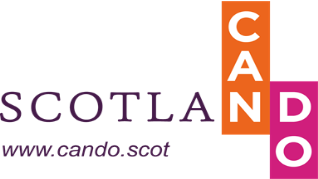 Scotland CAN DO Innovation Forum5th Meeting, Wednesday 14 September 2016, Edinburgh AgendaPapers for noting: Health update			  Forum refreshForum SecretariatSeptember 2016TimingAgenda Item LeadPapers10.00 Cabinet Secretary arrives10.00 – 10.101.  Welcome, opening remarks and apologies for absenceMr Brown10.10 – 10.152.  Minutes and matters arising Mr BrownPaper 110.15 – 10.253.  Enterprise and Skills Review     updateAlexandra Stein 10.25 – 10.354.  Innovation Scotland Forum Andrea Nolan10.35 – 11.055.  Innovation Action Plan – Discussion/Breakout groupsRoddy Macdonald11.05 – 11.50    Plenary and next stepsRoddy Macdonald11.50 – 12.206.  Pilot Projects update DigitalHealth and Well-beingManufacturingJamie ColemanKen SutherlandRoddy Macdonald12.20 – 12.307.  AoBClose